OBEC BOLERÁZ, 919 08 BOLERÁZZÁVEREČNÝ ÚČETrok 2014v zmysle zákona č. 431/2002 Z.z. o účtovníctve v znení nesk. predp.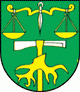 Záverečný účet obce za rok 2014         OBSAH : Rozpočet obce na rok 2014Rozbor plnenia príjmov za rok 2014Rozbor plnenia výdavkov za rok 2014Tvorba a použitie prostriedkov rezervného a sociálneho fonduFinančné usporiadanie vzťahov voči:a) zriadeným právnickým osobámb) štátnemu rozpočtuc) štátnym fondomd) ostatným právnickým a fyzickým osobám - podnikateľomBilancia aktív a pasív k 31.12.2014Prehľad o stave a vývoji dlhu k 31.12.2014Údaje o nákladoch  a výnosoch z podnikateľskej činnosti Hodnotenie programov za rok 2014 Návrh uznesenia1. Rozpočet obce na rok 2014 Základným   nástrojom  finančného  hospodárenia  obce  bol   rozpočet   obce   na  rok   2014.Obec v roku 2014 zostavila rozpočet podľa ustanovenia § 10 odsek 7) zákona č.583/2004 Z.z. o rozpočtových pravidlách územnej samosprávy a o zmene a doplnení niektorých zákonov v znení neskorších predpisov. Rozpočet obce na rok 2014 bol zostavený ako vyrovnaný. Bežný bol   zostavený   ako  prebytkový. Kapitálový rozpočet bol rozpočtovaný ako schodkový. Schodok kapitálového rozpočtu bol krytý prebytkom bežného rozpočtu. Výdavkové finančné operácie  boli rozpočtované ako schodkové. Schodok výdavkových finančných operácií bol krytý prebytkom bežného rozpočtu.Finančné prostriedky z rezervného fondu neboli čerpané.Hospodárenie obce sa riadilo podľa schváleného rozpočtu na rok 2014. Rozpočet obce  bol schválený obecným zastupiteľstvom dňa  14.11.2013  uznesením č. 55/2013.prvá  zmena  schválená dňa 21.1.2014 uznesením č. 5/2014druhá zmena schválená dňa 10.2.2014 uznesením č. 6/2014tretia zmena  schválená dňa 10.2.2014 uznesením č. 10/2014štvrtá zmena  schválená dňa 15.4.2014 uznesením č. 16/2014piata zmena  schválená dňa 22.5.2014 uznesením č. 17/2014šiesta zmena  schválená dňa 31.5.2014 uznesením č. 31/2014siedma zmena schválená dňa 26.6.2014 uznesením č. 32/2014ôsma zmena  schválená dňa 26.6.2014 uznesením č. 33/2014deviata zmena  schválená dňa 26.6.2014 uznesením č. 34/2014desiata zmena  schválená dňa 28.8.2014 uznesením č. 42/2014jedenásta zmena  schválená dňa 28.8.2014 uznesením č. 43/2014dvanásta zmena  schválená dňa 28.8.2014 uznesením č. 44/2014trinásta zmena  schválená dňa 28.8.2014 uznesením č. 45/2014štrnásta zmena  schválená dňa 30.10.2014 uznesením č. 54/2014pätnásta zmena  schválená dňa 30.10.2014 uznesením č. 55/2014šestnásta zmena  schválená dňa 27.11.2014 uznesením č. 61/2014sedemnásta zmena  schválená dňa 27.11.2014 uznesením č. 62/2014osemnásta zmena  schválená dňa 27.11.2014 uznesením č. 63/2014devätnásta zmena – úprava na základe Zásad s finančnými prostriedkami zodňa 31.12. 2014dvadsiata zmena – úprava na základe zákona 583/2004 Z.z. zo dňa 31.12. 2014Po poslednej zmene bol rozpočet nasledovný :Rozpočet obce k 31.12.2014 v €Príjmy obec:Výdavky obec:Príjmy rozpočtová organizácia (ZŠ s MŠ):Výdavky rozpočtová organizácia (ZŠ s MŠ):Výsledok hospodárenia:Použitie prebytku hospodárenia za rok 2014Prebytok rozpočtu v sume 19 316,42  € zistený podľa ustanovenia §10 ods. 3 písm. a) a b) zákona č. 583/2004 Z.z. o rozpočtových pravidlách územnej samosprávy a o zmene a doplnení niektorých zákonov v znení neskorších predpisov, upravený o nevyčerpané prostriedky ŠR v sume 65,80 € a fond opráv v sume 1 969,29 €  navrhujeme použiť na:tvorbu rezervného fondu t.j. vo výške 17 281,33 €V zmysle ustanovenia § 16 odsek 6 zákona č.583/2004 Z.z. o rozpočtových pravidlách územnej samosprávy a o zmene a doplnení niektorých zákonov v znení neskorších predpisov sa na účely tvorby peňažných fondov pri usporiadaní prebytku rozpočtu obce podľa § 10 ods. 3 písm. a) a b) citovaného zákona, z tohto prebytku vylučujú : - nevyčerpané prostriedky zo ŠR účelovo určené na bežné výdavky poskytnuté v predchádzajúcom rozpočtovom roku v sume 65,80 €, a to na : dopravné pre žiakov ZŠ s MŠ Boleráz,ktoré je možné použiť v rozpočtovom roku v súlade s ustanovením § 8 odsek 4 a 5 zákona č.523/2004 Z.z. o rozpočtových pravidlách verejnej správy a o zmene a doplnení niektorých zákonov v znení neskorších predpisov.zostatok fondu opráv vo výške  1 969,29 €.2. Rozbor plnenia príjmov za rok 2014 v € 1)Bežné príjmy - daňové príjmy :  a) Výnos dane z príjmov poukázaný územnej samospráve Z predpokladanej finančnej čiastky vo výške  445 000 € z výnosu dane z príjmov boli k 31.12.2014 poukázané prostriedky  vo výške 447 312,78 € t.j. 100,52 % z očakávaných príjmov. b) Daň z nehnuteľnostíZ rozpočtovaných 271 874,81 € bol skutočný príjem k 31.12.2014 vo výške 283 789,94 €. Príjmy dane z pozemkov boli zaplatené vo výške 84 876,28 €, dane zo stavieb boli vo výške 197 899,03 € a dane z bytov vo výške 1 014,63 €. K 31.12.2014 obec eviduje pohľadávky na dani z nehnuteľností vo výške 18 839,60 €.c) Daň za psa  2 490,00 €d) Daň za užívanie verejného priestranstva 430,00 €e) Daň za nevýherné hracie prístroje 120,00f) Daň za jadrové zariadenia 15 276,81 €g) Daň za dobývací priestor 531,10 €2)  Bežné príjmy - nedaňové príjmy :  a) Poplatok za komunálny odpad a drobný stavebný odpad Z rozpočtovaných 41 500 € bol skutočný príjem k 31.12.2014 vo výške 41 770,03 €. b)  Príjmy z prenajatých pozemkov, budov a nebytových priestorovZ rozpočtovaných 20 910,00 € bol skutočný príjem k 31.12.2014 vo výške 21 791,66 €. Z toho bol príjem z prenajatých pozemkov vo výške 408,77 € a príjem z prenajatých budov, priestorov a objektov vo výške 5 488,26 € a z prenajatých zariadení 537,50 a z prenájmu 8 b.j. 15 357,13 €.c)  Administratívne poplatky a iné poplatky a platbyAdministratívne poplatky: Z rozpočtovaných 5 860 € bol skutočný príjem k 31.12.2014 vo výške 9 472,85 €. Prevažnú časť príjmov tvoria príjmy zo správnych poplatkov za overovanie podpisov a listín, vydávanie rybárskych lístkov a za výherné hracie automaty.d)  Poplatky za predaj výrobkov, tovarov a služiebPríjem k 31.12.2014 bol vo výške 6 334,79 €. Z toho bol príjem za predaj odpadových nádob 1 413,66 €, za relácie v miestnom rozhlase 2 550,00 €,  členský poplatok v obecnej knižnici  37,00 €, cintorínsky poplatok 1 048,32 €, ubytovací poplatok 192,85 €, za prieskumné územia 1 092,96 €.e)  Úroky z vkladov -  280,91 €Úroky z bežného účtu.f) Príspevok z recyklačného fondu  - 270,00 €Príjem prostriedkov z recyklačného fondu za zber a odvoz separovaného odpadu v obci.g) Vratky – 1 289,87 €Príjem za preplatok el. energie, plyn  a vratka zálohy dane POh) Reklama – 1 000,00 €Príjem za poskytnutie finančných prostriedkov za reklamu poskytnutý pre DHZ Boleráz I a II  firmou Trans – Motocentrum Boleráz3) Bežné príjmy – prijaté granty a transfery:  Obec prijala nasledovné granty a transfery : Granty a transfery boli účelovo viazané a boli použité v súlade s ich účelom. Nevyčerpaný transfer určený na dopravné pre žiakov ZŠ s MŠ Boleráz v r. 2014 vo výške 65,80 € bol k 31.12.2014 prevedený na osobitný účet a v r. 2015 bude zaslaný na účet ZŠ, ktorá ho do 31.3.2015 použije.4) Kapitálové príjmy :  a) Príjem z predaja pozemkov :Z rozpočtovaných 2 000 € bol skutočný príjem k 31.12.2014 vo výške 902,50 €.b) Dotácia na Rekonštrukciu verejného osvetlenia:Z Európskeho spoločenstva: 95 614,95 €Zo štátneho rozpočtu:           11 248,82 €5) Príjmové finančné operácie :  a) Zostatok prostriedkov z predchádzajúcich obdobíNevyčerpaná dotácia na dopravné ZŠ z r. 2013 vo výške 76,84 € 6) Príjmy rozpočtových organizácií s právnou subjektivitou  ZŠ s MŠ Boleráz:Bežné príjmy:   Vlastné príjmy ZŠ s MŠ Boleráz boli vo výške 7 607,30 €.3. Rozbor plnenia výdavkov za rok 2014 v €1) Bežné výdavky : Použitie dotácií:                               Dotácie boli účelovo viazané a boli použité v súlade s daným účelom.Výdavky verejnej správy:Výdavky boli použité na mzdy a odvody poistného pracovníkov OcÚ, odmeny poslancom a odmeny na základe DOVP a DOPČ, na zakúpenie stravných  lístkov pre zamestnancov, uhradenie prídelu do sociálneho fondu,  cestovné, energie, na prevádzkové náklady obce, poistenie majetku, bežnú údržbu strojov, softvéru, náradia, zabezpečovacej techniky a budov. Zakúpený bol bežný režijný materiál a náradie, ochranné pracovné náradie a pomôcky, palivo do osobného automobilu, do kosačiek a traktora. Uhradené boli výdavky za všeobecné a špeciálne služby.  Finančná a rozpočtová oblasťZa vedenie účtu,  za servisné poplatky, zrážka úrokov vo VÚB banke a v Prima banke.Transakcie verejného dlhuSplátka úveru ŠFRB na výstavbu bytového domu – 8 b.j. Klčovany a úveru v Prima banke  za Prístavbu a rekonštrukciu ZŠ Boleráz. Ochrana pred požiarmiProstriedky boli použité na úhradu energií v požiarnych zbrojniciach, zakúpenie uniforiem, špeciálneho materiálu, paliva do požiarnych vozidiel, za poistenie vozidiel, na súťaže, údržbu požiarnych zbrojníc a požiarnej techniky. Rybárstvo a poľovníctvo Príspevok Poľovníckemu združeniu Srnka Boleráz.Cestná dopravaNa zimnú údržbu – posypový materiál, údržba miestnych komunikácií.Ostatná bežná údržba miestnych komunikácií. Nakladanie s odpadmiUloženie a odvoz odpadov ktoré  boli uhrádzané firme A.S.A. Trnava, Danvid Boleráz. Rozvoj bývaniaVýdavky na bežnú údržbu  bytového domu 8 b.j. Stará škola Klčovany.Rozvoj obcíVýdavky obce na aktivačnú činnosť z vlastných zdrojov a z prostriedkov štátu.Zásobovanie vodouVýdavky boli rozpočtované na prípadnú údržbu jestvujúceho obecného  vodovodu.Verejné osvetlenieFinančné prostriedky boli použité na úhradu elektrickej energie a za bežnú údržbu verejného osvetlenia. ZdravotníctvoProstriedky boli použité na údržbu budovy a výmenu okien zdravotného strediska. Rekreačné a športové službyProstriedky boli použité na úhradu výdavkov za energie, na bežnú údržbu športového areálu TJ Slavoj Boleráz a príspevok TJ Slavoj. Kultúrne službyFinančné prostriedky boli použité na všetky kultúrne podujatia ktoré sa konali v obci počas roka a na výdavky spojené s činnosťou DĽH Brezinka a ĽVK Maderánek. KnižnicaNákup knižničného fondu a periodík.Vysielacie a vydavateľské službyÚhrada poplatkov ochranným autorským zväzom, koncesionárske poplatky za rozhlas a televíziu a úhrada za bežnú údržbu miestneho rozhlasu. Náboženské a iné spoločenské službyÚhrada elektrickej energie v domoch smútku, materiálové vybavenie a údržba cintorínov a domov smútku. Členské poplatky ZMOS a RVC. Príspevky miestnym organizáciám a farskému úradu.Nedefinovateľné vzdelávaniePoplatky za školenia pracovníkov.Rodina a detiPríspevok novonarodeným deťom. V roku 2014 bol príspevok vyplatený 13-tim deťom.Rodinné prídavky  - vyplatené 3 mesiace jednému dieťaťu.Dávky sociálnej pomoci občanomPoskytnutá sociálna výpomoc občanom obce na základe rozhodnutia obecného zastupiteľstva.2) Kapitálové výdavky : ObceNákup a montáž kamerového systému v obci.Verejné osvetlenieRealizácia projektu: „Rekonštrukcia verejného osvetlenia“. Použité boli finančné prostriedky z dotácie ES – 95 614,95 €, z prostriedkov ŠR–11 248,82 €.   Z vlastných zdrojov obce 29 266,21 €.Výstavba:Prostriedky boli rozpočtované na akciu IBV Pod družstvom Klčovany a IBV k Mažgútovi. Nakladanie s odpadmi:Prostriedky boli rozpočtované na vypracovanie projektovej dokumentácie na zberný dvor.Nakladanie s odpadovými vodamiNa základe podanej žiadosti Envirofondu boli prostriedky  rozpočtované na budovanie ďalšej vetvy celoobecnej kanalizácie 1. etapy. V r. 2014 obci neboli  finančné prostriedky poskytnuté.Zásobovanie vodouTechnické zhodnotenie jestvujúceho celoobecného vodovodu.  3) Výdavkové finančné operácieSplátka istiny ŠFRB  za Bytový dom 8 b.j. Stará škola Klčovany a splátka istiny Prima banke za Prístavbu a rekonštrukciu ZŠ Boleráz. 4) Výdavky rozpočtovej organizácie s právnou subjektivitou :Bežné výdavky : 4. Tvorba a použitie prostriedkov rezervného a sociálneho fonduRezervný fondObec vytvára rezervný fond vo výške 10 % prebytku hospodárenia príslušného rozpočtového roka. O použití rezervného fondu rozhoduje obecné zastupiteľstvo.Sociálny fondTvorbu a použitie sociálneho fondu upravuje kolektívna zmluva.Fond opráv  k nájomným bytom obce5. Finančné usporiadanie vzťahov  V súlade s ustanovením § 16 ods.2 zákona č. 583/2004 o rozpočtových pravidlách územnej samosprávy a o zmene a doplnení niektorých zákonov v znení neskorších predpisov má obec finančne usporiadať svoje hospodárenie vrátane finančných vzťahov k zriadeným alebo založeným právnickým osobám,  fyzickým osobám - podnikateľom a právnickým osobám, ktorým poskytli finančné prostriedky svojho rozpočtu, ďalej usporiadať finančné vzťahy k štátnemu rozpočtu, štátnym fondom, rozpočtom iných obcí a k rozpočtom VÚC.Finančné usporiadanie vzťahov voči:zriadeným právnickým osobámštátnemu rozpočtuštátnym fondomostatným právnickým a fyzickým osobám - podnikateľoma)Finančné usporiadanie voči zriadeným právnickým osobám t.j. rozpočtovým      organizáciám:  Základná škola s materskou školou Boleráz      Celkové náklady	         	         603 417,60 €		          Celkové výnosy		         614 451,28 €		          Hospodársky výsledok                11 033,68 €b) Finančné usporiadanie voči štátnemu rozpočtu:c) Finančné usporiadanie voči štátnym fondom: Obec uzatvorila v r. 2010 zmluvu so Štátnym fondom rozvoja bývania na Výstavbu nájomného domu – 8 b.j. Klčovany.Poskytnutá výška úveru je 237 683,00 € s lehotou splatnosti 30 rokov.   V r. 2014 obec uhradila istinu vo výške 7 033,21 € a úroky vo výške 2 140,55 €. d) Finančné usporiadanie voči ostatným právnickým a fyzickým osobám – podnikateľom:Obec v roku 2014 poskytla dotácie v súlade so VZN č. 39 o dotáciách, právnickým  osobám, fyzickým osobám - podnikateľom na podporu všeobecne prospešných služieb,  na všeobecne prospešný alebo verejnoprospešný účel. K 31.12.2014  všetci prijímatelia dotácií predložili doklady o použití finančných prostriedkov.6. Bilancia aktív a pasív k 31.12.20147. Prehľad o stave a vývoji dlhu k 31.12.2014Obec k 31.12 2014 eviduje pohľadávky v celkovej výške 36 164,26 €.Z toho:Pohľadávky po lehote splatnosti dlhšej ako jeden rok:Daň z nehnuteľností:PD Horné Orešany                                     17 871,77 €V roku 1999 vyhlásil Krajský súd v Bratislave  konkurz na majetok dlžníka PD Karpaty Horné Orešany. Obec Boleráz ako veriteľ prihlásila svoje nároky. K 31.12.2014 nebol konkurz ukončený a pohľadávka obce nebola uspokojená. Správca konkurznej podstaty nereagoval na výzvu obce a nepodal informáciu o stave konkurzu.Pohľadávky za daň z nehnuteľností :                            794,41 €Pohľadávky za odvoz smetia:                                          87,83 €        Pohľadávky za prenájom nebytových priestorov:         505,98 €Pohľadávka za energie:                                                 865,52  €  Pohľadávky fyzických osôb sú vymáhané upomienkami a následnou exekúciou. Neuhradené pohľadávky za  rok 2014:Daň z nehnuteľností:                                                     173,42 €  Odvoz smetia :                                                              189,68 €Prenájom bytu:                                                              398,84 €Daň za jadrové zariadenie:                                       15 276,81 € Na základe oznámenia Spoločného obecného úradu v Malženiciach bol k 31.12.2014 zúčtovaný stav na účte 396 000 nasledovne:Počiatočný stav k 1.1.2014 – 4 995,90 €.V r. 2014 Obec Boleráz zaslala na účet Spol. Ocú čiastku 2 392,02  € z dotácií na prenesený výkon funkcií a 1 614,24 € z vlastných prostriedkov.K 31.12.2014 Spoločný Ocú oznámil vyúčtovanie r. 2014:Náklady čerpané zo ŠR                                         2 392,02 €Náklady čerpané z vlastných zdrojov                   7 252,96 €    Výnosy vlastné zdroje                                           4 482,76 €     Zostatok                                                                3 839,94 €Na základe oznámenia Spoločného obecného úradu v Malženiciach bol k 31.12.2014 zúčtovaný stav na účte 396 001 nasledovne:Počiatočný stav k 1.1.2014 – 96,92 €.V r. 2014 Obec Boleráz zaslala na účet Spol. Ocú čiastku 1 076,16 € z vlastných prostriedkov.K 31.12.2014 Spoločný Ocú oznámil vyúčtovanie r. 2014:Náklady čerpané z vlastných zdrojov                  1 002,07 €    Výnosy z vlastných zdrojov                                        0,16 €       Zostatok                                                                  171,17 €Úver zo Štátneho fondu rozvoja bývaniaDruh bankového úveru: dlhodobý, investičnýÚčel poskytnutia úveru: Bytový dom – Stará škola 8 b.j. KlčovanyLehota splatnosti: 1.7.2040Celková výška úveru: 237 683,00 €Výška čerpania úveru v k 31.12.2014: 237 683,00 €Výška nesplateného úveru k 31.12.2014: 207 252,53 €Termínovaný úver:Druh bankového úveru: dlhodobý, investičnýÚčel poskytnutia úveru: Prístavba  a rekonštrukcia objektu Základnej školyLehota splatnosti: 18.9.2015Celková výška úveru: 340 918 €Výška čerpania úveru v k 31.12.2014: 340 918,00 €Výška nesplateného úveru k 31.12.2014: 53 830,00 €8. Údaje o nákladoch a výnosoch z podnikateľskej činnosti.Obec Boleráz nemá podnikateľskú činnosť.9. Hodnotenie plnenia programov obce – Hodnotiaca správa k plneniu   programového rozpočtuVÝDAVKYZámer : Samospráva flexibilne reagujúca na potreby obyvateľov,  podnikateľov a návštevníkov Obce BolerázZámer podprogramu: Efektívne, rýchle a na potreby obyvateľov a podnikateľov  orientované  stavebné  konanie, zohľadňujúce rozvoj a záujmy mesta   Cieľom podprogramu bolo zabezpečiť promptné služby stavebného konania. Priemerná doba vybavenia žiadosti bola cca 30 dní. V priebehu roka bolo vydaných 14 stavebných povolení.Zámer podprogramu: Bezproblémový priebeh zasadnutí obecného zastupiteľstvaCieľom podprogramu bolo organizačne zabezpečiť zasadnutia obecného zastupiteľstva.Cieľová hodnota boli min. 4 zasadnutia. V r. 2014 obecné zastupiteľstvo zasadalo 8x a prijalo 76 uznesení.Zámer podprogramu: Záujmy Obce Boleráz presadzované na regionálnych a celoslovenských fórach                            Cieľom podprogramu bolo zabezpečiť aktívnu účasť obce v 4 záujmových organizáciách a združeniach.Obec Boleráz je členom Združenia miest a obcí Slovenska, Regionálneho vzdelávacieho centra, Malokarpatského združenia, Občianskeho združenia Trnavská náučná cyklotrasa.Zámer programu: Obec Boleráz – otvorená a komunikujúca obec Zámer podprogramu: Široké spektrum informačných materiálov Cieľom podprogramu bolo zabezpečiť spektrum príťažlivých a obsahovo kvalitných materiálov na zabezpečenie potrebných informácií občanov a zamestnancov obce.Občania boli formou letákov informovaní o konaní zberu komunálneho a separovaného zberu v obci. Zamestnanci boli informovaní prostredníctvom odoberaných periodík a internetu o aktuálnych zmenách potrebných k činnosti úradu.Zámer podprogramu: Zabezpečenie informovanosti občanov Obec aktualizovala webovú stránku, prostredníctvom ktorej bola verejnosť informovaná o dôležitých udalostiach v obci.Zámer programu: Plynulá a flexibilná činnosť obecnej samosprávy vďaka       vysokokvalitným a efektívnym službámZámer  podprogramu: Ekonomicky efektívna a informačne prehľadná evidencia majetku vo vlastníctve Obce BolerázCieľom podprogramu bolo zabezpečiť informačne prehľadnú a aktuálnu evidenciu HM a NM.Obec vedie evidenciu majetku prostredníctvom softvéru a používa program KEO Veľký Krtíš. V programe sú prehľadne vedené súpisy majetku, evidenčné karty jednotlivého druhu majetku podľa umiestnenia, hodnoty a druhu majetku.Inventarizáciou nebol zistený žiaden rozdiel medzi evidovaným a reálnym stavom HM a NM.Zámer podprogramu: Profesionálni a odborne zdatní zamestnanci Obecného úradu BolerázCieľom podprogramu bolo zvýšiť kvalifikáciu, schopnosti a zručnosti zamestnancov obce.Cieľová hodnota 5 školení na zamestnanca obce bola splnená. Zámer programu:  Maximálne kvalitné a flexibilné služby samosprávy                                 pre všetkých obyvateľov a podnikateľov Obce Boleráz  Zámer podprogramu: Integrovaná evidencia obyvateľov obce poskytujúca všetky potrebné                          výstupy a informácie Cieľom podprogramu bolo zabezpečiť promptnú a flexibilnú evidenciu obyvateľov obce.Priemerný čas max. do 24 hod na evidenciu bol dodržaný. Občania boli evidovaní bezodkladne po požiadaní. Následne bola zabezpečená ďalšia súvisiaca administratíva potrebná k evidencii.Zámer podprogramu: Kvalitné a promptné matričné činnostiV r. 2014 boli v matričných knihách zapísané udalosti, ktoré sa stali na území našej obce a to 3 sobáše  a 14 úmrtí. Bolo vydaných 22 druhopisov pre použitie v SR . Do matričných kníh bol zapísaný 3 dodatočný záznam na základe oznámení iného orgánu. Ďalej bolo vykonaných 132 ďalších úkonov spojených s činnosťou matriky. Zámer podprogramu: Kvalitné služby v zdravotníctveProstriedky boli použité na údržbu budovy, výmenu okien zdravotného strediska. Merateľný ukazovateľ bol splnený.Zámer podprogramu: Kvalitná spolupráca obce a miestnych organizáciíCieľom podprogramu bolo podporiť činnosť MO – Miestny spolok červeného kríža,  Poľovnícke združenie Srnka Boleráz, Farský úrad Boleráz.Obec organizáciám poskytla príspevok na činnosť, priestory na uskutočnenie výročných schôdzí a PZ Srnka Boleráz miestnosť v budove bývalej základnej školy.Zámer podprogramu: Voľne dostupné informácie pre občanov obce BolerázCieľom podprogramu bolo zabezpečiť kvalitné a široko dostupné vysielanie miestneho rozhlasu. Obec priebežne vykonávala údržbu na miestnom rozhlase, aby bola zabezpečená informovanosť občanov.Zámer podprogramu: Dôstojné miesto pre posledný odpočinok obyvateľov obce BolerázCieľom podprogramu bolo zabezpečiť vysokokvalitné cintorínske služby a dôstojné miesto pre posledný odpočinok obyvateľov obce.Obec zabezpečovala údržbu, kosenie, úpravu priestranstiev cintorínov. Zámer programu:  Minimálne riziko vzniku požiarovZámer podprogramu: Efektívna ochrana občanov a ich majetku pred požiarmiPožiarne zbory Boleráz  I. a Boleráz II. zabezpečovali prevenciu na zníženie vzniku požiarov, zúčastňovali sa súťaží a cvičení požiarnych družstiev. Zámer programu:  Maximálne adresný systém odpadového hospodárstva                                   v čo najväčšej miere zodpovedajúci predstavám jednotlivcov,                                   kladúci dôraz na zachovanie a ochranu životného prostredia           Zámer podprogramu: Efektívna a ekologicky vhodná likvidácia odpadov v obci BolerázCieľom podprogramu bolo zabezpečiť pravidelný zvoz odpadu v obci, zabezpečiť separovaný zber odpadu, zabezpečiť zberné nádoby na sklo a zabezpečiť veľkokapacitné kontajnery.Zvoz komunálneho odpadu v obci sa vykonával 2x mesačne, separovaný zber odpadu – plast a papier sa zberal 1x mesačne. Zberné nádoby na sklo boli umiestnené pri kultúrnom dome v Boleráze  a pred potravinami COOP Jednota v Klčovanoch. Veľkokapacitné kontajnery boli počas jarného a jesenného obdobia rozmiestňované v obci. Pri kultúrnom dome, bytovom dome s.č.415 a pred potravinami COOP Jednota v Klčovanoch boli umiestnené kontajnery na zber šatstva.Zámer podprogramu: Predchádzanie vzniku divokých skládokProjektová dokumentácia nebola vypracovaná.Zámer podprogramu: Zásobovanie obyvateľovVýdavky za spotrebu vody  obcou (cintoríny, kultúrny dom, verejné priestranstvá). Výdavky na údržbu vodovodu nebolo potrebné vynaložiť. Výdavky na novovybudované domové prípojky.Zámer podprogramu: Odkanalizovanie obceCieľom bolo ukončenie výstavby 1. stavby celoobecnej kanalizácie z vlastných prostriedkov a v prípade získania dotácie aj z prostriedkov Envirofondu .   V r. 2014 obec prostriedky z Envirofondu nezískala a z tohto dôvodu sa v realizácii výstavby nepokračovalo. Obec opätovne požiadala o dotáciu z Envirofondu.Zámer programu: Bezpečné, kvalitné a pravidelne udržiavané pozemné komunikácieZámer podprogramu: Čisté a udržiavané MK a chodníky Cieľom podprogramu bolo zabezpečiť údržbu miestnych komunikácií. V obci boli opravované výtlky na komunikáciách. Opravené jestvujúce chodníky v Boleráze a v Klčovanoch. Ďalej bolo uložené premostenie na toku rieky Trnávka.Cieľom podprogramu bolo zabezpečiť  zimnú údržbu na miestnych komunikáciách.Zámer podprogramu: Rozšírenie možností na bytovú výstavbu pre obyvateľov Cieľom podprogramu bolo zabezpečiť prípravné a projektové práce na lokalite IBV k Mažgútovi a IBV Pod družstvom Klčovany.V r. 2014 neboli finančné prostriedky použité. Zámer programu: Moderné školy a školské zariadenia rešpektujúce individuálne                                   potreby a záujmy žiakov  reagujúce na aktuálne trendyZámer podprogramu: Moderná škola rešpektujúca individuálne potreby a záujmy detíCieľom bolo zabezpečiť kvalitný výchovno – vzdelávací proces.Základnú školu navštevuje 184 žiakov. V šk. roku 2013/2014 boli všetci žiaci, ktorí končili školskú dochádzku umiestnení na stredné školy a učilištia. Žiaden zo žiakov  školy neopakuje ročník.Zámer podprogramu: Moderná materská  škola rešpektujúca individuálne potreby detí Materskú školu navštevuje 65 detí.Rodičia detí sú spokojní s poskytovanými službami MŠ.Zámer podprogramu: Moderné stravovacie zariadenia rešpektujúce zásady zdravej výživy       Školská jedáleň má 169 stravníkov.Z toho je 105 stravníkov  základnej školy a 64 žiakov materskej školy.Zámer podprogramu: Moderné školské zariadenie rešpektujúce individuálne požiadavky  detí a žiakovŠkolský klub detí má dve triedy, ktoré navštevuje 56 detí.Zámer programu: Rozsiahly výber športových aktivít podľa dopytu obyvateľov obce  Zámer podprogramu: Intenzívna činnosť športového klubu a telovýchovnej jednoty                                           Obec finančným príspevkom podporila športový klub  TJ Slavoj Boleráz.Cieľom podprogramu bolo zabezpečiť priestor pre aktívne i pasívne športové vyžitie obyvateľov. Obec zabezpečovala údržbu športového areálu, platila za elektrickú energiu, za plyn a za vodu spotrebovanú na futbalovom štadióne.Zámer programu:  Boleráz – kultúrne žijúca obec Zámer podprogramu: Zabezpečenie podmienok pre proporčne vyvážený rozvoj kultúryCieľom programu bolo zabezpečiť tradičné kultúrne podujatia pre zachovávanie a rozvíjanie tradícií, posilnenie kultúrneho života v obci. Udržanie štandardu neprofesionálneho umeleckého potenciálu obce. Zabezpečenie vhodných priestorov na kultúrnu činnosť.V obci pracovala Detská ľudová hudba Brezinka, ľudová hudba Brezina, Ľudovo – výtvarný krúžok Maderánek.Všetky súbory majú zabezpečené priestory na činnosť  v kultúrnom dome. Výdavky boli vynaložené na kultúrne podujatia organizované v obci, na činnosť Detskej ľudovej hudby Brezinka, Ľudovo – výtvarného krúžku Maderánek.Zámer podprogramu: Zabezpečenie podmienok pre všeobecný rozhľad obyvateľov obceObecnú knižnicu v r. 2014 navštívilo 350 čitateľov.Počet zapísaných čitateľov bol 78.Počas roka knižnica organizovala návštevné hodiny pre deti základnej a materskej školy.Výdavky boli vynaložené na prevádzku knižnice, nákup knižničného fondu a periodík.Zámer programu:  Zdravé prostredie pre život, prácu i oddych obyvateľov obce                               s dôrazom na znižovanie miery znečisteniaZámer podprogramu: Aktívny a pasívny oddych obyvateľov obce v zdravom a čistom  prostredí              Cieľom podprogramu bolo zabezpečiť starostlivosť o verejnú zeleň.Zabezpečiť zvyšovanie kvality životného prostredia. Obec prostredníctvom verejnoprospešných prác a prostredníctvom pracovníkov obce a pracovníkov zamestnaných v letnom období na DOVP zabezpečovala kosenie verejných priestranstiev v obci.Zámer podprogramu: Efektívna a hospodárna prevádzka verejného osvetleniaCieľom podprogramu bolo  zabezpečiť fungovanie verejného osvetlenia, odstraňovanie porúch a nedostatkov. Obec počas roka priebežne odstraňovala poruchy na osvetlení, vymieňali sa nefunkčné žiarovky a opravovalo sa verejné osvetlenie podľa potreby. Podprogram obsahoval  plánované výdavky na rekonštrukciu verejného osvetlenia v prípade poskytnutia dotácie z Eurofondov.Zámer podprogramu: Plnohodnotná prevádzka verejného osvetleniaObci bola poskytnutá dotácia z Eurofondov vo výške 106 863,77 na stavbu „Rekonštrukcia verejného osvetlenia“ z vlastných zdrojov obce bolo na rekonštrukciu použitých 21 736,79 €.Finančné prostriedky vo výške 7 529,42 € boli použité na projektovú dokumentáciu na 2. etapu rekonštrukcie verejného osvetlenia. Zámer programu:  Bývanie pre všetky skupiny obyvateľstvaZámer podprogramu: Kvalitné podmienky na život Cieľom programu bolo zabezpečiť údržbu bytového domu v Klčovanoch, čo bolo uskutočnené.Zámer programu:  Starostlivosť o sociálne znevýhodnené skupiny občanovZámer podprogramu: Pomoc žiakom v hmotnej núdziCieľom podprogramu bolo zabezpečiť žiakom a deťom v hmotnej núdzi stravovanie v školskej jedálni. V hmotnej núdzi bolo poskytované stravovanie na ktoré obec prispievala na základe zaslaných finančných prostriedkov z ÚPSVaR Trnava pre jedného žiaka.Zámer podprogramu: Kvalitná spolupráca obce a dôchodcov Cieľom podprogramu bolo podporiť činnosť miestnej organizácie.Obec poskytla príspevok a priestory pre činnosť MO Jednoty dôchodcov Slovenska.Ďalej boli vyplácané rodinné prídavky po dobu 3 mesiace jednému dieťaťu.Zámer podprogramu: Dlhodobo nezamestnaní bez straty pracovných návykovCieľom podprogramu bolo zabezpečiť získanie a udržanie pracovných návykov pre dlhodobo nezamestnaných občanov. Obec zamestnávala 6 dlhodobo nezamestnaných.Zámer podprogramu: Mladá generácia – naša budúcnosťCieľom podprogramu bolo zabezpečiť pomoc rodinám pri narodení dieťaťa.Obec poskytla  príspevok pri narodení 13-tim deťom.Zámer programu:  Efektívna administratíva podporujúca plnenie výsledkov Zámer podprogramu: Zabezpečiť efektívnu činnosť obecného úraduProgram zahŕňal zabezpečenie ucelenej administratívnej agendy obecného úradu t.j. mzdy, platy, poistné a príspevky do poisťovní, energie, vodu a komunikácie, materiál, rutinnú a štandardnú údržbu, služby, bezpečnosť a ochranu zdravia pri práci, stravovanie zamestnancov, sociálny fond, poistenie majetku a osôb, odmeny mimo pracovný pomer, poplatky bankám, poplatky ochranným autorským zväzom a poplatky za rozhlas a televíziu, splátky istiny ŠFRB. 10. Návrh uznesenia:Obecné zastupiteľstvo schvaľuje Záverečný účet obce Boleráz  a celoročné hospodárenie za rok 2014 bez výhrad.Obecné zastupiteľstvo berie na vedomie správu hlavného kontrolóra za rok 2014.Obecné zastupiteľstvo berie na vedomie správu audítora za rok 2014.Obecné zastupiteľstvo schvaľuje použitie prebytku v sume 17 281,33 €, zisteného podľa ustanovenia § 10 ods. 3 písm. a) a b) zákona č. 583/2004 Z.z. o rozpočtových pravidlách územnej samosprávy a o zmene a doplnení niektorých zákonov v znení neskorších predpisov na tvorbu rezervného fondu.Vypracovala: Gabriela JarábkováPredkladá: Ing. Pavol Mackovčín, starosta obcezverejnené:  4. 6. 2015schválené:   25. 06. 2015 uzn.č. :  49/2015    Schválený rozpočetUpravený rozpočetPríjmy celkom1 672 490,00 1 729 543,48z toho :Bežné príjmy1 151 190,00          1 161 343,43Kapitálové príjmy  442 000,00442 000,00Finančné operácie   74 000,00119 076,84Príjmy ŽŠ s MŠ Boleráz     5 300,00   7 123,21Výdavky celkom                                  1 672 490,001 729 543,48z toho :Bežné výdavky538 710,00592 113,23Kapitálové výdavky522 780,00542 420,00Finančné operácie78 580,0078 820,00Bežné výdavky ZŠ s MŠ532 420,00516 190,25Schválený rozpočetUpravený rozpočetPlnenie rozpočtuBežný rozpočet1 151 190,001 161 343,431 181 425,83Kapitálový rozpočet442 000,00442 000,00107 766,27Finančné operácie74 000,00119 076,8476,84SPOLU1 667 190,001 722 420,271 289 268,94Schválený rozpočetUpravený rozpočetPlnenie rozpočtuBežný rozpočet538 710,00592 113,23548 120,00Kapitálový rozpočet522 780,00542 420,00144 582,12Finančné operácie78 580,0078 820,0078 805,21SPOLU1 140 070,001 213 353,23771 507,33Schválený rozpočetUpravený rozpočetPlnenie rozpočtuBežný rozpočet5 300,007 123,217 607,30SPOLU5 300,007 123,217 607,30Schválený rozpočetUpravený rozpočetPlnenie rozpočtuBežný rozpočet532 420,00516 190,25506 052,49SPOLU532 420,00516 190,25506 052,49PríjmyVýdavkyHospodárenie obceBežný rozpočet1 181 425,83548 120,00+633 305,83Kapitálový rozpočet107 766,27144 582,12-36 815,85RO – ZŠ s MŠ7 607,30506 052,49-498 445,19Spolu BR+KR1 296 799,401 198 754,61+98 044,79Finančné operácie76,8478 805,21       -78 728,37SPOLU1 296 876,241 277 559,82+19 316,42Schválený rozpočetUpravený rozpočetPlnenie k 31.12.20141 672 490,001 729 543,481 296 876,24P.č.Poskytovateľ  Suma v €Účel 1.OÚ Trnava5 308,20Voľby prezidenta, Európsky parlament, Komunálne voľby2.OÚ Trnava187,20Civilná ochrana3.MV SR Bratislava739,86Hlásenie pobytu občanov a registra obyvateľov SR 4.OÚ Trnava, MDVaRR2 392,02Starostlivosť o životné prostredie a na činnosť staveb.úr. pre MK a ÚK5.OÚ Trnava303 077,00Pre ZŠ na prenesené kompetencie6.MV SR Bratislava2 869,09Na matričnú činnosť7.ÚPSVaR Trnava51,30Na stravné pre deti v hmotnej núdzi8.ÚPSVaR Trnava70,56Rodinné prídavky9.OÚ Trnava3 635,00Príspevok na výchovu a vzdelávanie pre materské školy10.OÚ Trnava103,00Príspevok pre deti zo sociálne znevýhodneného prostredia11.OÚ Trnava3 436,00ZŠ kreditové príplatky12.OÚ Trnava3 182,00ZŠ vzdelávacie poukazy13.ÚPSVaR Trnava 33,20ZŠ učebné pomôcky14.OÚ Trnava 2 184,00ZŠ dopravné15.ÚPSVaR Trnava 16 597,56Na aktivačnú činnosť z ESF16.ÚPSVaR Trnava 2 929,10Na aktivačnú činnosť zo ŠR17.OÚ Trnava 2 470,00Mimoriadne odmeny zamestnancov škôlSchválený rozpočetUpravený rozpočetPlnenie k 31.12.20141 672 490,001 729 543,481 277 559,82Schválený rozpočetUpravený rozpočetPlnenie k 31.12.2014538 710,00592 113,23548 120,00Schválený rozpočetUpravený rozpočetPlnenie k 31.12.201410 520,0032 010,2331 967,28Voľby prezidenta, Európsky parlament, komunálne voľby5 308,20Civilná ochrana187,20Hlásenie pobytu občanov a registra obyvateľov SR739,86Starostlivosť o životné prostredie a na činnosť Stavebného úradu pre MK a ÚK2 392,02Matričná činnosť 2 869,09Stravné  deti HN51,30Na aktivačnú činnosť z ESF17 263,76Na aktivačnú činnosť zo ŠR3 085,29Rodinné prídavky70,56Schválený rozpočetUpravený rozpočetPlnenie rozpočtu269 330,00260 918,44241 621,06 Schválený rozpočetUpravený rozpočetPlnenie rozpočtu1 500,001500,001 259,33Schválený rozpočetUpravený rozpočetPlnenie rozpočtu 7 300,007 300,004 534,31 Schválený rozpočetUpravený rozpočetPlnenie rozpočtu22 000,0023 000,0020 997,68Schválený rozpočetUpravený rozpočetPlnenie rozpočtu1 500,001 500,001 500,00Schválený rozpočetUpravený rozpočetPlnenie rozpočtu45 000,0075 500,0075 483,21Schválený rozpočetUpravený rozpočetPlnenie rozpočtu61 800,0060 800,0058 215,99Schválený rozpočetUpravený rozpočetPlnenie rozpočtu1 000,001 000,0050,00Schválený rozpočetUpravený rozpočetPlnenie rozpočtu5 300,0020 392,0020349,05Schválený rozpočetUpravený rozpočetPlnenie rozpočtu1 000,000,000,00Schválený rozpočetUpravený rozpočetPlnenie rozpočtu25 000,0025 420,0025 312,73Schválený rozpočetUpravený rozpočetPlnenie rozpočtu30 450,0017 750,0014 491,23Schválený rozpočetUpravený rozpočetPlnenie rozpočtu29 100,0030 900,0029 411,77Schválený rozpočetUpravený rozpočetPlnenie rozpočtu8 900,008 910,006 869,68Schválený rozpočetUpravený rozpočetPlnenie rozpočtu1 000,001 132,001 131,27Schválený rozpočetUpravený rozpočetPlnenie rozpočtu1 380,005 380,004 522,07Schválený rozpočetUpravený rozpočetPlnenie rozpočtu14 830,0015 130,007 096,87Schválený rozpočetUpravený rozpočetPlnenie rozpočtu600,001 600,001 371,75Schválený rozpočetUpravený rozpočetPlnenie rozpočtu1 200,001 370,561 370,56Schválený rozpočetUpravený rozpočetPlnenie rozpočtu0,00600,00564,16Schválený rozpočetUpravený rozpočetPlnenie k 31.12.2013522 780,00542 420,00144 582,12Schválený rozpočetUpravený rozpočetPlnenie rozpočtu0,008 000,007952,86Schválený rozpočetUpravený rozpočetPlnenie rozpočtu267 500,00303 100,00136 129,98Schválený rozpočetUpravený rozpočetPlnenie rozpočtu39 000,005 040,000,00Schválený rozpočetUpravený rozpočetPlnenie rozpočtu5  000,005 000,000,00Schválený rozpočetUpravený rozpočetPlnenie rozpočtu210 080,00220 080,000,00Schválený rozpočetUpravený rozpočetPlnenie rozpočtu1 200,00 1 200,00499,28Schválený rozpočetUpravený rozpočetPlnenie k 31.12.201378 580,0078 820,0078 805,21Schválený rozpočetUpravený rozpočetPlnenie k 31.12.2013532 420,00516 190,25506 052,49Základná škola – prenesené kompetencie                        303 077,00 €Materská škola – originálne kompetencie           115 719,11 €Materská škola – na výchovu a vzdelávanie                        3 635,00 €Materská škola – vratka z r. 2013 za energie772,21 €Školská jedáleň – originálne kompetencie                         44 971,05 €Školský klub detí – originálne kompetencie                      24 280,04 €Základná škola – nenormatívne prostriedky                      12 470,24 €Základná škola – vratka z r. 2013 za energie 1 051,00 €Základná škola – dopravné z r. 201376,84 €Fond rezervnýSuma v €ZS k 1.1.2014 124 270,47Prírastky - z prebytku hospodárenia17 281,33   Úbytky   - použitie rezervného fondu :  0,00KZ k 31.12.2014141 551,80Sociálny fondSuma v €ZS k 1.1.20141 581,32 Prírastky - povinný prídel -   1,50 %                   1 322,21Úbytky                       858,48KZ k 31.12.20142 045,05Fond oprávSuma v €ZS k 1.1.20144 172,03Prírastky                    2 019,29Úbytky                       50,00KZ k 31.12.20146 141,32DruhZostatokposkytnutá čerpaniezostatokdotáciez r. 2013výška v r. 2014Voľby prezidenta, Európsky parlament, komunálne voľby0,005 308,205 308,200,00Civilná ochrana0,00187,20187,200,00Hlásenie pobytu občanov a registra obyvateľov SR 0,00739,86739,860,00Starostlivosť o životné prostredie a na činnosť staveb. úr. pre MK a ÚK0,002 392,022 392,020,00Pre ZŠ na prenesené kompetencie0,00303 077,00303 077,000,00Na matričnú činnosť0,002 869,092 869,090,00Na stravné pre deti v hmotnej núdzi0,0051,3051,300,00Príspevok na výchovu a vzdelávanie pre materské školy0,003 635,003 635,000,00Príspevok pre deti zo sociálne znevýhodneného prostredia0,00103,00103,000,00ZŠ kreditové príplatky0,003 436,003 436,000,00ZŠ vzdelávacie poukazy0,003 182,003 182,000,00ZŠ učebné pomôcky0,0033,2033,200,00ZŠ dopravné76,842 184,002 107,1660,80Na aktivačnú činnosť z ESF0,0016 597,5616 597,560,00Na aktivačnú činnosť zo ŠR0,002 929,102 929,100,00Rekonštrukcia verejného osvetlenia0,00106 863,77106 863,770,00Mimoriadne odmeny zamestnancov škôl0,002 470,002 470,000,00Rodinné prídavky0,0070,5670,560,00SPOLU:76,84456128,86456052,0260,80Prijímateľposkytnutá čerpanienepoužitáZostatokvýška vrátenáTelovýchovná jednota Slavoj Boleráz   18 000,00       18 000,00    --MS Slovenského červeného kríža     1 000,00     1 000,00    --Jednota dôchodcov Slovenska     1 350,00        1 350,00    --Poľovnícke združenie Srnka Boleráz     1 500,00        1 500,00    --Farský úrad     1 500,00        1 500,00    --SPOLU:   23 350,0023 350,00--AKTÍVANADOBÚDACIA CENAODPISY A OPRÁVKYZOSTATOKSPOLU MAJETOK6205610,841847033,394358577,45Neobežný majetok: 5168143,581827403,043340740,54Dlhodobý nehmotný majetok6029,896029,890Softvér5830,735830,730Drobný dlhodobý nehmotný majetok199,16199,160Dlhodobý hmotný majetok4728287,201821373,152906914,05Pozemky472155,520,00472155,52Stavby3626183,491691724,131934459,36Samostatné hnuteľné veci66329,8656556,009773,86Dopravné prostriedky36682,0036532,91149,09Drobný dlhodobý hmotný majetok36560,1136560,110,00Obstaranie DLDHM490376,220490376,22Dlhodobý finančný majetok433826,490433826,49Obežný majetok1034498,8819630,351014868,53Zásoby25767,68025767,68Materiál25767,68025767,68Zúčtovanie medzi subjektmi VS810799,020810799,02Krátkodobé pohľadávky40175,3719630,3520545,02Pohľadávky z nedaňových príjmov2047,851758,58289,27Pohľadávky z daňových príjmov34116,4117871,7716244,64Spojovací účet pri združení 4011,1104011,11Finančné účty157756,810157756,81Pokladnica978,400978,40Ceniny770,250770,25Bankové účty156008,160156008,16Časové rozlíšenie2968,3802968,38Náklady budúcich období2933,7302933,73Príjmy budúcich období34,65034,65PASÍVAZOSTATOKVLASTNÉ IMANIE A ZÁVAZKY4358577,45Vlastné imanie súčet2955360,86Výsledok hospodárenia2955360,86Nevysporiadaný výsledok z minulých rokov2950192,98Výsledok hospodárenia za účtovné obdobie5167,88Záväzky súčet284984,23Ostatné krátkodobé rezervy1500,00Ostatné zúčtovanie rozpočtu obce a RO65,80Ostatné dlhodobé záväzky ŠFRB207252,53Záväzky zo sociálneho fondu2045,05Dodávatelia308,40Prijaté preddavky0,00Nevyfakturované dodávky0,00Zamestnanci6829,49Zúčtovanie s orgánmi sociál. a zdrav. poist.5242,85Daň z príjmov PO0,00Ostatné priame dane1014,30Iné záväzky6895,81Bankové úvery a výpomoci53830,00Bankové úvery dlhodobé53830,00Bežné bankové úvery0,00Časové rozlíšenie1118232,36Výnosy budúcich období1118232,36HOSPODÁRSKY  VÝSLEDOKVýnosy                                                                                                                   962957,74Náklady                                                                                                                  957736,76Hospodársky výsledok                                                                                               5220,98  POHĽADÁVKYZÁVÄZKYDlhodobé záväzky209 297,58Ostatné dlhodobé záväzky (úver ŠFRB – 8 b. j., úč.479 001)207 252,53Sociálny fond (úč.472 000)                           2 045,05Krátkodobé záväzky20 290,85Dodávatelia (úč.321 000)   z  toho po lehote splatnosti nad 60 dní                                         308,400,00Prijaté preddavky (úč.324 000)0,00Nevyfakturované dodávky (úč.326 000)        0,00Iné záväzky (úč. 379 000) – mzda 12/2014, energie 8b.j.6 895,81Zamestnanci – mzda 12/2014 z toho (úč.331 000)výplata na účetvýplata v hotovosti6 829,493 421,133 408,36Zúčtovanie  s orgánmi sociálneho a zdravotného poistenia (úč. 336)5 242,85Daň z príjmov (úč.341)0,00Ostatné priame dane (úč.342)1 014,30PoisťovňaZamestnanciZamestnávateľZdravotné poistenie spolu425,841064,67Všeobecná zdravotná poisťovňa239,83599,62Dôvera zdravotná poisťovňa163,31408,29Union zdravotná poisťovňa22,7056,76Sociálne poistenie spolu973,902 644,31Nemocenské poistenie142,48142,48Starobné poistenie429,701503,99Invalidné poistenie305,53305,53Poistenie v nezamestnanosti96,1996,19Úrazové poistenie0,0085,90Rezervný fond solidarity0,00510,22Doplnkové dôchodkové sporenie35,0099,13Daňové záväzky (úč. 342)  - mzda 12/20141 014,300,00Bankové úvery dlhodobé TÚ PaR ZŠ(úč. 461 000)53 830,00396 000 Spojovací účet – Spoločný Ocú – stavebná činnosť396 001 Spojovací účet – Spoločný Ocú – sociálna oblasťPrehľad o prijatých návratných zdrojoch financovania a ich splácaníSchválenýUpravenýČerpanieRozpočet (v EUR)1 672 490,001 729 543,481 277 559,82PROGRAM 1: PLÁNOVANIE, MANAŽMENTSchválenýUpravenýČerpanieRozpočet (v EUR)24 760,00902,0221 510,33 SPOLOČNÝ OBECNÝ ÚRADSchválenýUpravenýČerpanieRozpočet (v EUR)7 900,007 892,025 082,42CieľZabezpečiť promptné služby stavebného konania a na úseku sociálnej činnostiMerateľný ukazovateľdoba vybavenia žiadostiObdobie201220132014Plánovanámax. 30 dnímax. 30 dnímax. 30 dníSkutočná303030OBECNÉ ZASTUPITEĽSTVOSchválenýUpravenýČerpanieRozpočet (v EUR)15 930,0015 930,0015 348,67Cieľ Organizačne zabezpečiť zasadnutia obecného zastupiteľstvaMerateľný ukazovateľpočet zorganizovaných zasadnutí obecného zastupiteľstvaObdobie201220132014Plánovanámin 4min. 4min. 4Skutočná798ČLENSTVO  V ORGANIZÁCIÁCH A ZDRUŽENIACHSchválenýUpravenýČerpanieRozpočet (v EUR)930,001 080,001 079,24CieľZabezpečiť aktívnu účasť Obce Boleráz v záujmových organizáciách a združeniachMerateľný ukazovateľpočet členstiev obce v organizáciách a združeniachObdobie201220132014Plánovaná444Skutočná444PROGRAM 2: PROPAGÁCIA A PREZENTÁCIA OBCESchválenýUpravenýČerpanieRozpočet (v EUR)1 700,002 000,001 889,072.1. INFORMOVANOSŤ VEREJNOSTISchválenýUpravenýČerpanieRozpočet (v EUR)400,00400,00364,99CieľZabezpečiť spektrum príťažlivých a obsahovo kvalitných materiálov na zabezpečenie potrebných informácií občanov a zamestnancov obceMerateľný ukazovateľpočet cyklických periodíkObdobie201220132014Plánovaná666Skutočná6662.2. PROPAGÁCIA OBCE BOLERÁZ SchválenýUpravenýČerpanieRozpočet (v EUR)1 300,001 600,001 524,08CieľUdržiavať aktuálnosť oficiálnej webovej stránky obce BolerázMerateľný ukazovateľčasový interval pravidelnej kontroly aktuálnosti webovej stránkyObdobie201220132014Plánovaná1x 2 týždne1x 2 týždne1x 2 týždneSkutočná1x 2 týždne1x 2 týždne1x 2 týždnePROGRAM 3: INTERNÉ SLUŽBYSchválenýUpravenýČerpanieRozpočet (v EUR)4 450,0012 245,0010 989,803.1. HOSPODÁRSKA SPRÁVA A EVIDENCIA HNUTEĽNÉHO A NEHNUTEĽNÉHO MAJETKU  OBCESchválenýUpravenýČerpanieRozpočet (v EUR)3 850,0010 645,009 618,05CieľZabezpečiť informačne prehľadnú a aktuálnu evidenciu HM a NMMerateľný ukazovateľrozdiel  medzi evidovaným a reálnym stavom HM a NMObdobie201220132014Plánovaná000Skutočná0003.2.  VZDELÁVANIE ZAMESTNANCOVSchválenýUpravenýČerpanieRozpočet (v EUR)600,001 600,001 371,75CieľZvýšiť kvalifikáciu, schopnosti a zručnosti zamestnancovMerateľný ukazovateľpriemerný počet školení na 1 zamestnanca v rokuObdobie201220132014Plánovaná555Skutočná555PROGRAM 4: SLUŽBY OBČANOMSchválenýUpravenýČerpanieRozpočet (v EUR)49 030,00          40 558,95          28 519,144.1. EVIDENCIA OBYVATEĽSTVASchválenýUpravenýČerpanieRozpočet (v EUR) 730,00739,86739,86CieľZabezpečiť promptnú a flexibilnú evidenciu obyvateľov obce Merateľný ukazovateľpriemerný čas potrebný na evidenciuObdobie201220132014Plánovanámax. 24 hod max. 24 hodmax. 24 hodSkutočná max. 24 hodmax. 24 hodmax. 24 hodMerateľný ukazovateľpriemerný čas potrebný na zabezpečenie súvisiacej administratívyObdobie201220132014Plánovanámax. 15 dnímax. 15 dnímax. 15 dníSkutočnámax. 15 dní max. 15 dní max. 15 dní 4.2. ČINNOSŤ MATRIKYSchválenýUpravenýČerpanieRozpočet (v EUR) 2 800,002 869,092 869,09CieľZabezpečiť činnosť matriky v obci Merateľný ukazovateľpriemerný počet úkonov vykonaných v priebehu rokaObdobie201220132014Plánovaná200200150Skutočná2111411744.3.  ZDRAVOTNÍCTVOSchválenýUpravenýČerpanieRozpočet (v EUR) 30 450,00    17 750,00    14 491,23CieľZabezpečiť podmienky na fungovanie zdravotnej starostlivosti občanov Merateľný ukazovateľúdržba budovy zdravotného strediska Obdobie201220132014Plánovaná111Skutočná1114.4.  MIESTNE ORGANIZÁCIESchválenýUpravenýČerpanieRozpočet (v EUR) 4 000,004 150,004 150,00CieľPodporiť činnosť miestnych organizácií Merateľný ukazovateľzmluvy s MO  Obdobie201220132014Plánovaná223Skutočná3334.5.  MIESTNY ROZHLASSchválenýUpravenýČerpanieRozpočet (v EUR) 1 000,005 000,004 251,33CieľZabezpečiť kvalitné a široko dostupné vysielanie miestneho rozhlasuMerateľný ukazovateľpočet funkčných stanícObdobie201220132014Plánovaná111Skutočná111Merateľný ukazovateľ% dostupnosti miestneho rozhlasu obyvateľom obceObdobie201220132014Plánovaná100100100Skutočná1001001004.6.  CINTORÍNSKE SLUŽBYSchválenýUpravenýČerpanieRozpočet (v EUR)10 050,0010 050,00     2 017,63CieľZabezpečiť vysoko kvalitné cintorínske službyMerateľný ukazovateľcelková rozloha udržiavaných cintorínskych plôchObdobie201220132014Plánovaná12 288m212 288m212 288m2Skutočná12 288m212 288m212 288m2PROGRAM 5: BEZPEČNOSŤSchválenýUpravenýČerpanieRozpočet (v EUR) 22 000,00    23 000,00     20 997,685. OCHRANA PRED POŽIARMISchválenýUpravenýČerpanieRozpočet (v EUR) 22 000,00    23 000,00     20 997,68CieľMinimálne riziko vzniku požiarovMerateľný ukazovateľpočet realizovaných prednášok za rokObdobie201220132014Plánovaná111Skutočná111Merateľný ukazovateľpočet zorganizovaných protipožiarnych cvičení za rok                  Obdobie201220132014Plánovaná202018Skutočná202018Merateľný ukazovateľpočet preventívnych protipožiarnych kontrol za rok                  Obdobie201220132014Plánovaná700700720Skutočná70070710CieľPodporovať a rozvíjať činnosť dobrovoľných hasičských zborovMerateľný ukazovateľpočet členov DHZObdobie201220132014Plánovaná707070Skutočná707070Merateľný ukazovateľzabezpečená súčinnosť pri požiarochObdobie201220132014Plánovanááno áno áno Skutočná áno áno ánoMerateľný ukazovateľpočet DHZObdobie201220132014Plánovaná222Skutočná222PROGRAM 6: ODPADOVÉ HOSPODÁRSTVOSchválenýUpravenýČerpanieRozpočet (v EUR)280 280,00288 980,0060 563,006.1. ZBER A ODVOZ ODPADUSchválenýUpravenýČerpanieRozpočet (v EUR)61 800,0060 800,00    58 215,99CieľZabezpečiť pravidelný zvoz odpadu v obciMerateľný ukazovateľpočet  zvozov za rokObdobie201220132014Plánovaná242424Skutočná242424CieľZabezpečiť separovaný zber odpadu (plast ,papier)Merateľný ukazovateľpočet  zvozov za rokObdobie201220132014Plánovaná121212Skutočná121212CieľZabezpečiť zberné nádoby na skloMerateľný ukazovateľpočet  ksObdobie201220132014Plánovaná446Skutočná466CieľZabezpečiť veľkokapacitné kontajneryMerateľný ukazovateľpočet  cyklovObdobie201220132014Plánovaná2x ročne2x ročne2x ročneSkutočná2x ročne2x ročne2x ročne6.2. ZBERNÝ DVORSchválenýUpravenýČerpanieRozpočet (v EUR)5 000,005 000,00-CieľZabezpečiť projektovú dokumentáciu na výstavbu zberného dvoraMerateľný ukazovateľ1 projektová dokumentáciaObdobie201220132014Plánovaná000Skutočná0006.3. NAKLADANIE S VODAMISchválenýUpravenýČerpanieRozpočet (v EUR)3 400,003 100,002 347,01CieľZabezpečiť údržbu a rozšírenie jestvujúcej vodovodnej sieteMerateľný ukazovateľpercento oprávObdobie201220132014Plánovaná100100100Skutočná1001000Merateľný ukazovateľpočet  novovybudovaných domových prípojokObdobie201220132014Plánovaná101010Skutočná6636.4. NAKLADANIE S ODPADOVÝMI VODAMISchválenýUpravenýČerpanieRozpočet (v EUR)210 080,00220 080,000,00CieľRealizácia výstavby kanalizácie obce Merateľný ukazovateľdĺžka vybudovanej kanalizácie v metrochObdobie201220132014Plánovaná100100450Skutočná14700PROGRAM 7: KOMUNIKÁCIESchválenýUpravenýČerpanieRozpočet (v EUR) 84 000,0080 540,00    75 483,217.1. SPRÁVA A ÚDRŽBA KOMUNIKÁCIÍSchválenýUpravenýČerpanieRozpočet (v EUR)45 000,0075 500,00    75 483,21CieľZabezpečiť údržbu MKMerateľný ukazovateľpokládka asfaltu na výtlkochObdobie201220132014Plánovaná500 m2500 m2700 m2Skutočná500 m2500 m2987 m2CieľZabezpečiť výkon zimnej údržby MKMerateľný ukazovateľplocha  posýpaných ciest a chodníkovObdobie201220132014Plánovaná11 000 m211 000 m211 000 m2Skutočná11 000 m211 000 m211 000 m27.2. VÝSTAVBA V OBCISchválenýUpravenýČerpanieRozpočet (v EUR)39 000,005 040,000,00CieľZabezpečiť prípravné, projektové práce a výstavbu inžinierskych sietí vo vybraných lokalitách pre IBVMerateľný ukazovateľpočet lokalítObdobie201220132014Plánovaná022Skutočná0 00PROGRAM 8: VZDELÁVANIESchválenýUpravenýČerpanieRozpočet (v EUR)532 420,00516 190,25506 052,498.1. ZÁKLADNÁ ŠKOLASchválenýUpravenýČerpanieRozpočet (v EUR)332 750,00315 613,04316 675,08CieľZabezpečiť kvalitný výchovno-vzdelávací proces v obci BolerázMerateľný ukazovateľpočet žiakov navštevujúcich  ZŠObdobie201220132014Plánovaná180180185Skutočná181183184Merateľný ukazovateľ% prijatých  žiakov na stredné školyObdobie201220132014Plánovaná959595Skutočná100100100Merateľný ukazovateľpočet  žiakov opakujúcich ročníkObdobie201220132014Plánovanámax. 3max. 3max. 3Skutočná0008.2. MATERSKÁ ŠKOLASchválenýUpravenýČerpanieRozpočet (v EUR)125 420,00126 327,21120 126,32CieľZabezpečiť výchovné a vzdelávacie služby v MŠMerateľný ukazovateľpočet detí navštevujúcich  MŠObdobie201220132014Plánovaná636365Skutočná6365 578.3.  ŠKOLSKÁ JEDÁLEŇSchválenýUpravenýČerpanieRozpočet (v EUR)51 750,00		51 750,0044 971,05CieľZabezpečiť kvalitné a dostupné stravovanie v školských zariadeniach pri ZŠ a MŠMerateľný ukazovateľpočet stravníkov ZŠ a MŠObdobie201220132014Plánovaná158158171Skutočná1601711698.4.  ŠKOLSKÝ KLUB DETÍSchválenýUpravenýČerpanieRozpočet (v EUR)22 500,0022 500,0024 280,04CieľDosiahnuť najvyššiu možnú kvalitu a rôznorodosť poskytovania voľnočasových vzdelávacích aktivítMerateľný ukazovateľpočet detí navštevujúcich školský klub detíObdobie201220132014Plánovaná404343Skutočná404356PROGRAM 9: ŠPORTSchválenýUpravenýČerpanieRozpočet (v EUR)29 100,0030 900,00    29 411,779.1. DOTÁCIE NA ŠPORTSchválenýUpravenýČerpanieRozpočet (v EUR)29 100,0030 900,00    29 411,77CieľPodporiť široké spektrum športových aktivít pre občanovMerateľný ukazovateľpočet podporených klubovObdobie201220132014Plánovaná331Skutočná221Merateľný ukazovateľfunkčný športový areálObdobie201220132014PlánovanáánoánoánoSkutočnáánoánoánoPROGRAM 10: KULTÚRASchválenýUpravenýČerpanieRozpočet (v EUR)9 900,0010 042,008 000,9510.1. PODPORA KULTÚRYSchválenýUpravenýČerpanieRozpočet (v EUR)8 900,00 8 910,006 869,68CieľZabezpečiť tradičné kultúrne podujatia pre zachovávanie a rozvíjanie tradícií, posilnenie kultúrneho života v obciMerateľný ukazovateľpočet podporených kultúrnych podujatí za rokObdobie201220132014Plánovaná101010Skutočná101012CieľUdržať štandard profesionálneho umeleckého potenciáluMerateľný ukazovateľpočet podporených súborovObdobie201220132014Plánovaná222Skutočná22310.2. OBECNÁ KNIŽNICASchválenýUpravenýČerpanieRozpočet (v EUR)1 000,00 1 132,001 131,27CieľZabezpečiť aktívnu návštevnosť občanov v obecnej knižniciMerateľný ukazovateľpočet návštevníkovObdobie201220132014Plánovaná770770770Skutočná770491468CieľUdržať počet zapísaných čitateľovMerateľný ukazovateľpočet čitateľovObdobie201220132014Plánovaná160160160Skutočná1609378PROGRAM 11: PROSTREDIE PRE ŽIVOTSchválenýUpravenýČerpanieRozpočet (v EUR)295 800,00333 420,00166 288,2511.1.  VEREJNÁ ZELEŇSchválenýUpravenýČerpanieRozpočet (v EUR)3 300,00 4 900,004 845,54CieľZabezpečiť starostlivosť o verejnú zeleň a zamedziť prerastaniu porastovMerateľný ukazovateľrealizácia úpravy verejných priestranstiev  v obci v %Obdobie201220132014Plánovaná100100100Skutočná10010010011.2.  VEREJNÉ OSVETLENIESchválenýUpravenýČerpanieRozpočet (v EUR)25 000,00 25 420,0025 312,73CieľZabezpečiť efektívne fungovanie VO Merateľný ukazovateľfunkčnosť v %Obdobie201220132014Plánovaná100100100Skutočná100100100CieľZabezpečiť rekonštrukciu VO Merateľný ukazovateľpočet rekonštrukciíObdobie201220132014Plánovaná111Skutočná00011.3.  REKONŠTRUKCIA VEREJNÉHO  OSVETLENIASchválenýUpravenýČerpanieRozpočet (v EUR)267 500,00303 100,00136 129,98CieľZabezpečiť rekonštrukciu VO Merateľný ukazovateľpočet rekonštrukciíObdobie201220132014Plánovaná111Skutočná001PROGRAM 12: BÝVANIESchválenýUpravenýČerpanieRozpočet (v EUR)1 000,001 000,0050,0012.  BYTOVÝ DOMSchválenýUpravenýČerpanieRozpočet (v EUR)1 000,001 000,0050,00CieľZabezpečiť komfortné bývanie v bytovom domeMerateľný ukazovateľpočet udržiavaných  bytových domov Obdobie201220132014Plánovaná111Skutočná111PROGRAM 13: SOCIÁLNE SLUŽBYSchválenýUpravenýČerpanieRozpočet (v EUR)8 950,00   29 358,86    28 869,0213.1.  DÁVKY V HMOTNEJ A SOCIÁLNEJ NÚDZISchválenýUpravenýČerpanieRozpočet (v EUR)400,00     651,30     615,46CieľZabezpečiť žiakom a deťom  v hmotnej núdzi stravovanie v školskej jedálni                                                                                                    Merateľný ukazovateľpočet detíObdobie201220132014Plánovaná15156Skutočná53113.2.  MO JEDNOTA DÔCHODCOV SLOVENSKASchválenýUpravenýČerpanieRozpočet (v EUR)1 350,001 420,561 420,56CieľPodporiť činnosť miestnej organizácieMerateľný ukazovateľzmluva s MO JDSObdobie201220132014Plánovaná111Skutočná11113.3.  PODPORA ZAMESTNANOSTISchválenýUpravenýČerpanieRozpočet (v EUR)6 000,0025 987,0025 533,00CieľZabezpečiť získanie a udržanie pracovných návykov pre dlhodobo nezamestnaných  občanov                                                                 Merateľný ukazovateľpočet občanov zaradených do prác v obciObdobie201220132014Plánovaná555Skutočná55613.4.  PODPORA RODINÁMSchválenýUpravenýČerpanieRozpočet (v EUR)1 200,001 300,001 300,00CieľZabezpečiť pomoc rodinám pri narodení dieťaťa                                                                 Merateľný ukazovateľpočet narodených detíObdobie201220132014Plánovaná111113Skutočná1171314.  ADMINISTRATÍVASchválenýUpravenýČerpanieRozpočet (v EUR)329 100,00336 406,40318 935,11  14. PREVÁDZKA ÚRADUSchválenýUpravenýČerpanieRozpočet (v EUR)329 100,00336 406,40318 935,11CieľZabezpečiť  orientáciu obce na výstupy a výsledky                                                               Merateľný ukazovateľpočet správ o plnení programového rozpočtu vypracovaných za rokObdobie201220132014Plánovaná222Skutočná222CieľZabezpečiť  nezávislú kontrolu hospodárenia samosprávy                                                               Merateľný ukazovateľpočet správ hlavného kontrolóra predložených obecnému zastupiteľstvu za rokObdobie201220132014Plánovaná222Skutočná222